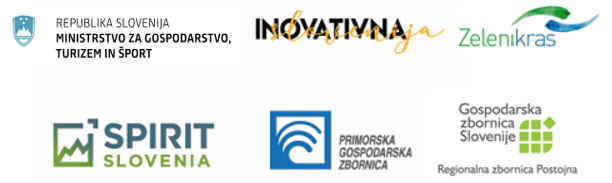 Priznanja najboljšim inovacijam v obalno-kraški ter primorsko-notranjski regijiOBRAZLOŽITEV INOVACIJ:ZLATA PRIZNANJAZLATA PRIZNANJAZLATA PRIZNANJAZLATA PRIZNANJAZLATA PRIZNANJAINOVACIJAINOVATORJIPODJETJE OPIS1. Globoko vlečeno nerjavno pomivalno korito z izredno globino posodeRobert Levstek, Dušan Drobničdr. Nikolaj Mole (Fak. za Stojništvo, Univ. v Lj.)dr. Gašper Cafuta (Cafuta d.o.o.)KOVINOPLASTIKA LOŽ d.o.o.Kot proizvajalec kuhinjskih korit oz. pomivalnikov so želeli kupcu ponuditi lepo oblikovan, kakovosten in praktičen izdelek po dostopni ceni. Pri izdelavi pomivalnikov obstaja več tehnologij, katere določajo tudi cenovni razred produkta. V Alveusu so z optimizacijo obstoječega proizvodnega procesa prišli do boljšega izdelka in manjše obremenitve okolja.Bistvo te inovacije je v izdelavi produkta na enostavnejši način, z mislijo na prihranek pri energiji in surovinah."2. Nov VEČ-FUNKCIJSKI SENZOR za nadzor dinamike vozila z upravljanjem podatkov iz oblakaUroš Felc, Timotej Mrzelj, Peter Prudič, Gregor Bizjak, Jani Grlj,Matevž Požar, Žan Poklar, Jernej Možina, Mag. Roman HodnikCiril Močnik (Kolektor Mobility)KOLEKTOR ATP d.o.o.Razvita in prodana je NOVA GENERACIJA SENZORJA za nadzor dinamike vozila z upravljanjem podatkov iz oblaka. Prilagodljiva elektronika omogoča uporabo istega senzorja za različna podvozja in proizvajalce. Proizvodnja brez škodljivih vplivov na okolje je omogočena z uporaba zaščitenih Kolektorjevih press-fit pinov. Modularen proizvodnji proces poteka na novo razviti »Flex« liniji, ki omogoča enostavno  nadgradnjo in dodajanje operacij."3. Pivka skrbna reja – 100% brez antibiotikovRazvojna ekipa Pivka d.d.PIVKA PERUTNINARSTVO d.d.Pivkina skrbna reja 100% brez antibiotikov pomeni, da piščanci Pivka v celotnem času reje niso prejeli nobene vrste antibiotikov. To potrjuje tudi mednarodni certifikat “Vzrejeno brez antibiotikov ANTIBIOTIC FREE STP 080”, ki ga je Pivka prejela kot prvi proizvajalec mesa in mesnih izdelkov v Sloveniji. Skrbna reja 100% brez antibiotikov je prispevek k ohranjanju živali, narave in ljudi. Je naložba v prihodnost naših otrok.4. Trajnostna optimizacija procesa proizvodnje anhidrida maleinske kisline s tehnologijo za pretvorbo dela odpadka v končni produktBine Pišlar, Gabor Toth, Elvir TurkićTECHNOBELL d.o.o. Koper, Inžiniring inovacijskih tehnologijZ inovacijo »Rekuperacija anhidrida maleinske kisline s topilom« smo trajnostno optimizirali in nadgradili proces proizvodnje anhidrida maleinske kisline. Razvili smo tehnologijo oz. enoto za rekuperacijo odpadnega materiala in pretvorbo le-tega v uporaben produkt. Z edinstveno rešitvijo smo optimizirali porabo osnovnih surovin, povečali proizvodnjo končnega produkta, zmanjšali porabo energije in količino odpadnih produktov ter vpliv celotne proizvodnje na okolje.SREBRNA PRIZNANJASREBRNA PRIZNANJASREBRNA PRIZNANJASREBRNA PRIZNANJASREBRNA PRIZNANJAINOVACIJAINOVATORJIPODJETJE OPIS1. Acro-bat, lesena igrača za odprto igroPrimož RojcMartina Jenko Mavrič (Osnovna šola Antona Žnideršiča)Tomaž Rojc (LesTom)PRIMOŽ ROJC s.p.Acro – Bat je igrača z nešteto možnostmi. Omogoča sestavljanje različnih simetričnih vzorcev in razgibanih konstrukcij v najrazličnejših višinah, vsebujejo različne »ravnotežnostne točke«, s katerimi lahko dosežemo nenavadne postavitve. Ob uporabi deščic in palčk, na katerih visijo akrobati, otrok dojema logične zakonitosti in spodbuja domišljijo. Velikost figur razvija grobi prijem, natur barva figur omogoča več ustvarjanja.2. Delamaris ribje solateUroš ZalarDelamaris d.o.o.Delamaris predstavlja novo linijo vrhunskih ribjih solat, ki so polnovreden, visokokakovosten in priročen obrok. V novih ribjih solatah Delamaris se okusi tune, orade ali lososa odlično ujamejo z izbrano zelenjavo, stročnicami in žitaricami. Edinstveni sta ribji solati Vital in Mediterana, s katerima Delamaris prvi na trgu predstavlja ribjo solato z lososom oz. orado. Izberemo lahko tudi tuno, ulovljeno v ribolovnem območju trajnostnega ribolova s certifikatom MSC.3. Nattura tehnologija za izboljšavo vodeGregor Jesenovec, France KočarNATTURALEA GRLJ S.P.S spremembo molekularne strukture vode, za 90% zmanjša obloge vodnega kamna, zniža porabo vode, el. energije, ogljični in vodni odtis, zmanjša količino nevarnih odpadkov, varuje vodne vire in poveča varnost uporabnikov pred zastrupitvami, saj zniža strupenost vode za več kot 80%. Natturina univerzalna cevka je prenosen izdelek, ki brez filtrov in dodatnih kemikalij izboljša biološko primernost vode, kjerkoli se nahajate. Učinkovitost tehnologije so povečali za 30%.4. The Savage Prince incline chest pressmag. inž. obl. izd. Denis ŠtajdoharKingsBox d.o.o.The Savage Prince je fitnes naprava, namenjena krepitvi mišic prsnega koša. Njena glavna posebnost je možnost krepitve bodisi obeh bodisi zgolj leve ali desne mišične skupine. Dva različna oprijema ter funkcija za nastavitev velikosti hoda giba omogočajo treniranje specifičnih delov mišičnih sklopov, slednja ter »easy start« funkcija, pa omogočata varno uporabo naprave.BRONASTA PRIZNANJABRONASTA PRIZNANJABRONASTA PRIZNANJABRONASTA PRIZNANJABRONASTA PRIZNANJAINOVACIJAINOVATORJIPODJETJE OPIS1. Družabna igra za starejše (Mavrična igra)Kristina AbramSamostojna inovatorkaGre za družabno igro predvsem za starejše. Igra preprečuje otopelost, osamljenost, upad motoričnih funkcij in kognitivni upad.Igra izboljšuje psihično počutje igralcev, spodbuja aktivnost mišic, možganov in predihanost pljuč. Posledično dviga razpoloženje in zaznavanje okolice.Veliko je družabnih iger, vendar ta vzpodbuja več področij (razmišljanje, gibanje, dihanje, zavedanje) in je namenjena starejšim osebam.2. Fumis Delta krmilnikDavor Jakulin, Dimitrije Nikolić, Martin Rolih, Jana Lenič, Primož Podboj, Elvis Stanič, Martin Kirn, Martin ŽerjalATech d.o.o.V okviru evropskega projekta Life Green-Stove, s poslanstvom predstaviti trgu inovativno peč na pelete z znatnim zmanjšanjem emisij in večjo učinkovitostjo, se ATech kot eden izmed treh partnerjev projekta, lahko pohvali z razvojem nadstandardnega, pametnega krmilnika za peči na pelete.Krmilnik Green Stove bo mednarodni novosti na trgu ogrevalnih naprav , ki jo v ATechu sokreiramo z italijanskim proizvajalcem Gruppo Palazzetti in belgijsko družbo RVDistribution, omogočal nadpovprečno inteligentno krmiljenje peči. 92% učinkovitost, 75% manj trdih delcev (PM) in organskih plinskih mešanic (OCG) ter za 60% manj izpustov ogljikovega monoksida (CO) in dušikovih dioksidov (NOx).S projekt Green Stove (Zelena peč), ki je financiran s sredstvi evropskega LIFE programa, konzorcij aktivno naslavlja naloge Evropskega zelenega dogovora za podnebno nevtralnost in obenem postavlja temelje za prvi izdelek na biomaso, brez škodljivih emisij.Velik potencial projekta Green Stove in prispevek ciljem trajnostnemu razvoja Združenih narodov, ni pred kratkim spregledala niti evropska platforma Innovation Radar.3. Industrializacija proizvodnje vezic s kovinskim zobkomSilvin Šavle, Boštjan Grižonič, Almir Alibabič, Jure Štrekelj, Anej Gulič, Matjaž Behek, Franci VolaričHidria d.o.o., podružnica Koper, KC Industrijska avtomatizacijaHidriina inovacija predstavlja industrializacijo povsem novega koncepta poliuretanske vezice. Za naročnika je Hidria IA industrializirala proizvodnjo patentirane vezice z kovinskim zobkom v glavi. Razvit proces bazira na avtomatskem vstavljanju kovinskih zobkov v orodje brizgalnega stroja. Hidria je za kupca omogočila avtomatizirano proizvodnjo novega unikatnega izdelka z unikatnim sistemom priprave in doziranja kovinskih zobkov v obliki univerzalnega dozirnega stroja.4. Kreativni start-up program: Podjetniška šola za osebe z izgubo sluhaDorijan Maršič, mag. Maja Cergol LipnikInkubator Sežana d.o.o.Inkubator d.o.o. Sežana je razvil Kreativni start-up program: Podjetniško šolo za osebe z izgubo sluha, in je namenjena tistim, ki si želijo pridobiti podjetniške veščine. Gre pa za prvo tovrstno šolo v Sloveniji in v Evropi, ki je prilagojena potrebam oseb z različno stopnjo izgube sluha.Udeleženci so odkrili proces razvoja od ideje do produkta in razmišljali o izdelavi prototipa svoje podjetniške ideje ter na delavnicah izvedeli kako odpreti podjetje, katere so podjetniške ugodnosti za invalide ter se učili vitkega podjetništva. S pomočjo mentorjev so tudi izdelali svoj poslovni model s katerim je 11 udeležencev iz vseh koncev Slovenije, naredilo prvi korak k samostojni podjetniški poti.5. Pomagajmo.io – platforma za celostno upravljanje spletnih akcijZavod Sopotniki, zavod za medgeneracijsko solidarnostMarko Zevnik, Ana Kahuna, Janja SmrkoljDanijel Cigula, Računalniške storitve DevIT, Danijel Cigula s.p.Barbara Ciuha, samozaposlena v kulturi (oblikovalka in ilustratorka)Pomagajmo.io je odprta spletna platforma, ki omogoča, da posamezniki in družbeno odgovorna podjetja na njej najdejo projekte svojih najljubših društev, zavodov in jih podprejo z donacijo ter na ta način prispevajo svoj delček podpore za boljšo družbo. Organizacije s pomočjo Pomagajmo.io zbiranje sredstev vodijo povsem transparentno. Procesi na platformi so enostavni in avtomatizirani za pozitivno uporabniško izkušnjo tako organizacij kot donatorjev.PRIZNANJE ZA PRISPEVEK NA PODROČJU INOVATIVNOSTI PRIZNANJE ZA PRISPEVEK NA PODROČJU INOVATIVNOSTI PRIZNANJE ZA PRISPEVEK NA PODROČJU INOVATIVNOSTI PRIZNANJE ZA PRISPEVEK NA PODROČJU INOVATIVNOSTI PRIZNANJE ZA PRISPEVEK NA PODROČJU INOVATIVNOSTI INOVACIJAINOVATORJIPODJETJE OPIS1. Spletni portal, ki za cenovno učinkovitostjo in hitrostjo B2B in B2C podjetjem omogoča marketinške pristope, medsebojno spoznavanje, izgradnjo večjega zaupanja in boljše predstavitve ponudbeSimon PožekBNESS poslovno svetovanje, Maja Asanović s.p. Prospectiva.si je vsestranski B2B in B2C iskalnik storitev in vključuje 3 ključne komponente: Spletni oglasnik za promocijo podjetja. Kontekstualni besedilni oglasi, ciljani na iskalne izraze in profile. Vzajemni sistem oglaševanja. Predstavitev podjetja v besedi, sliki in video, ki je vedno nov. Vzajemni način omogoča večjo vidnost in možnost klika, ter vse to za zelo nižjo ceno. Platforma za podjetniška srečanja. Storitev, ki širi doseg omrežja vsakega podjetja.